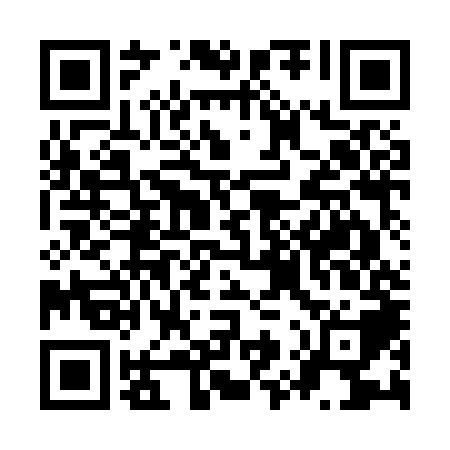 Ramadan times for Crackersport, Pennsylvania, USAMon 11 Mar 2024 - Wed 10 Apr 2024High Latitude Method: Angle Based RulePrayer Calculation Method: Islamic Society of North AmericaAsar Calculation Method: ShafiPrayer times provided by https://www.salahtimes.comDateDayFajrSuhurSunriseDhuhrAsrIftarMaghribIsha11Mon6:056:057:191:124:307:057:058:2012Tue6:036:037:181:124:317:067:068:2113Wed6:016:017:161:124:327:077:078:2214Thu6:006:007:151:114:327:097:098:2415Fri5:585:587:131:114:337:107:108:2516Sat5:565:567:111:114:337:117:118:2617Sun5:555:557:101:104:347:127:128:2718Mon5:535:537:081:104:347:137:138:2819Tue5:515:517:061:104:357:147:148:2920Wed5:495:497:051:104:357:157:158:3021Thu5:485:487:031:094:367:167:168:3222Fri5:465:467:011:094:367:177:178:3323Sat5:445:447:001:094:377:187:188:3424Sun5:425:426:581:084:377:197:198:3525Mon5:415:416:561:084:387:207:208:3626Tue5:395:396:551:084:387:217:218:3727Wed5:375:376:531:074:397:227:228:3928Thu5:355:356:521:074:397:237:238:4029Fri5:345:346:501:074:407:247:248:4130Sat5:325:326:481:074:407:257:258:4231Sun5:305:306:471:064:417:267:268:431Mon5:285:286:451:064:417:287:288:452Tue5:265:266:431:064:417:297:298:463Wed5:255:256:421:054:427:307:308:474Thu5:235:236:401:054:427:317:318:485Fri5:215:216:381:054:437:327:328:496Sat5:195:196:371:044:437:337:338:517Sun5:175:176:351:044:437:347:348:528Mon5:155:156:341:044:447:357:358:539Tue5:145:146:321:044:447:367:368:5410Wed5:125:126:311:034:447:377:378:56